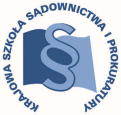 KRAJOWA SZKOŁA SĄDOWNICTWA I PROKURATURYKraków, 10 czerwca 2022 r.OAS-II.420.11.2022Dot. praktyk aplikantów XI rocznika aplikacji sędziowskiej po 26 zjeździeDoPatronów praktykoraz Patronów koordynatorówaplikantów aplikacji sędziowskiejUprzejmie przedstawiam szczegółowy zakres tematyczny, który powinien być przedmiotem praktyk aplikantów XI rocznika aplikacji sędziowskiej odbywanych w terminie od 27.06.2022 r. do 15.07.2022 r., po 26 zjeździe aplikacji sędziowskiej. Założeniem praktyki, co do zasady, jest zaznajomienie aplikantów z czynnościami i metodyką pracy sędziego oraz doskonalenie umiejętności wykorzystania wiedzy teoretycznej i znajomości orzecznictwa przy sporządzaniu projektów orzeczeń, zarządzeń i pism procesowych, a także poprzez uczestniczenie w czynnościach podejmowanych przez patrona praktyki. Praktyka winna utrwalać wiedzę zdobytą przez aplikanta podczas poprzedzających ją zajęć seminaryjnych w ramach zjazdu. Zgodnie z programem aplikacji sędziowskiej, przedmiotem 26 zjazdu jest postępowanie nieprocesowe – sprawy działowe (zniesienie współwłasności, podział majątku wspólnego, dział spadku). Po zakończeniu zjazdu aplikanci mają odbyć trwającą praktykę w sądzie rejonowym w wydziale cywilnym nieprocesowym, a jeżeli w danym sądzie nie ma wyodrębnionego wydziału nieprocesowego, praktyka odbywa się w sądzie rejonowym – w wydziale cywilnym, ze zwróceniem uwagi sędziemu patronowi, że przedmiotem praktyki powinny być przede wszystkim sprawy nieprocesowe.W zakresie spraw będących przedmiotem zjazdu patron praktyki oraz patron koordynator powinni przy pracy z aplikantami podczas praktyki poświęcić szczególną uwagę zagadnieniom z zakresu prawa materialnego obejmującym:zniesienie współwłasności, a w szczególności:różne sposoby zniesienia współwłasności (przy uwzględnieniu zasady pierwszeństwa podziału fizycznego), zniesienie współwłasności poprzez wyodrębnienie lokali,zniesienie współwłasności poprzez sprzedaż licytacyjną,zasady rozliczeń wzajemnych roszczeń współwłaścicieli z tytułu posiadania rzeczy;podział majątku wspólnego, a w szczególności:małżeńskie ustroje majątkowe,majątek wspólny a majątek osobisty,przesłanki ustalenia nierównych udziałów w majątku wspólnym,zasady rozliczeń wydatków i nakładów z majątku wspólnego na majątek osobisty oraz  majątku osobistego na majątek wspólny;dział spadku, a w szczególności zaliczanie darowizn i zapisów windykacyjnych na schedy spadkowe.Nadto patron praktyki oraz patron koordynator powinni zapewnić, aby w toku praktyki aplikanci zapoznali się z zagadnieniami z zakresu prawa procesowego, w skład których wchodzą:legitymacja czynna do złożenia wniosku o wszczęcie postępowania działowego;właściwość sądu;wpływ toczącego się postępowania działowego na inne postępowania, zakres przedmiotowy spraw, o których mowa w art. 618 k.p.c.;dopuszczalność wydania postanowienia wstępnego (art. 567 § 2 k.p.c., 618 § 1 k.p.c., art. 685 k.p.c., art. 11 ust. 2 ustawy o własności lokali);redakcja postanowienia kończącego postępowanie w sprawie, w tym w szczególności:opis przedmiotu współwłasności albo składników majątku wspólnego lub składników masy spadkowej oraz wskazanie ich wartości, wskazanie sposobu zniesienia współwłasności (podziału majątku wspólnego, działu spadku), przywołanie operatu (opinii biegłego) jako integralnej części orzeczenia,orzekanie o wzajemnych roszczeniach związanych z posiadaniem poszczególnych składników majątkowych podlegających podziałowi w danym postepowaniu,orzekanie o spłatach lub dopłatach (wysokość, termin płatności, odsetki w razie opóźnienia w zapłacie),orzekanie o wydaniu rzeczy przyznanej uczestnikowi, który nią nie włada.Szczególną uwagę należy poświęcić zagadnieniom procesowych i technicznych aspektów postępowania dowodowego w sprawach działowych, z uwzględnieniem sposobu redagowania postanowień dopuszczających dowód z opinii biegłego geodety w celu sporządzenia mapy z projektowanym sposobem podziału nieruchomości, dowodu z opinii biegłego w celu sporządzenia inwentaryzacji budynku oraz sporządzenia projektu wyodrębnienia samodzielnych lokali mieszkalnych w budynku wielomieszkaniowym oraz dowodu z opinii biegłego rzeczoznawcy majątkowego na okoliczność wyceny poszczególnych składników masy majątkowej podlegającej podziałowi w danym postępowaniu, jak również określenia wartości podlegających rozliczeniu w tym postępowaniu nakładów i wydatków. Ponadto, w sprawach o podział majątku wspólnego i dział spadku należy zapoznać aplikantów z metodyką podejmowania przez sąd (przewodniczącego) czynności zmierzających do ustalenia pełnego składu majątku wspólnego lub spadku, w szczególności poprawnym redagowaniem zarządzeń i pism sądowych zawierających wezwanie do udzielenia stosownych informacji w tym zakresie, kierowanych np. do banków, towarzystw funduszy inwestycyjnych, domów maklerskich itp. Uprzejmie przypominam, że przed rozpoczęciem praktyki patron praktyki ma obowiązek omówić z aplikantem cel, szczegółowy zakres tematyczny praktyki i jej planowany przebieg oraz zapoznać aplikanta ze swoim stanowiskiem pracy i strukturą organizacyjną jednostki, w której jest zatrudniony. Po wykonaniu czynności przez aplikanta należy szczegółowo omówić z nim rezultaty jego pracy, w tym ewentualne uchybienia.Czynności, które powinny zostać zlecone aplikantowi w trakcie praktyki (czynności obowiązkowe)Należy zlecić aplikantowi sporządzenie: projektów co najmniej jednego orzeczenia końcowego wraz z uzasadnieniem w sprawach:o zniesienie współwłasności nieruchomości - poprzez jej fizyczny podział albo poprzez ustanowienie odrębnej własności lokali,o podział majątku wspólnego,o dział spadku;projektów postanowienia dowodowego wraz z odpowiednimi zarządzeniami:o dopuszczeniu dowodu z opinii biegłego geodety w celu sporządzenia mapy z projektem podziału nieruchomości,o dopuszczeniu dowodu z opinii biegłego rzeczoznawcy majątkowego na okoliczność wartości przedmiotu współwłasności (składników majątku wspólnego lub masy spadkowej) oraz – ewentualnie – nakładów lub wydatków podlegających rozliczeniu w danym postępowaniu, o dopuszczeniu dowodu z opinii biegłego ds. architektoniczno – budowlanych na okoliczność możliwości zniesienia współwłasności nieruchomości zabudowanej budynkiem poprzez jego podział fizyczny albo ustanowienie odrębnej własności lokali, bądź też w celu określenia zakresu robót adaptacyjnych koniecznych do przystosowania lokalu (lokali) do wymogów samodzielności.Na kolejnym zjeździe - 18 lipca 2022 r. - aplikanci będą pisać sprawdzian obejmujący sporządzenie projektu postanowienia kończącego postępowanie w sprawie będącej przedmiotem 26 zjazdu, wraz z uzasadnieniem. Z tego względu szczególny nacisk należy położyć na to, aby podczas praktyki aplikanci opanowali w możliwie najwyższym stopniu umiejętność samodzielnego opracowywania projektów orzeczeń kończących postępowanie w sprawach działowych oraz uzasadnień tych orzeczeń. Kierownik Działu Dydaktycznego OASdr Mariusz Kucharczyk sędzia